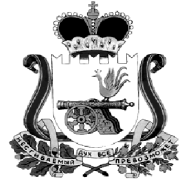 ОТДЕЛ ОБРАЗОВАНИЯ АДМИНИСТРАЦИИ МУНИЦИПАЛЬНОГО ОБРАЗОВАНИЯ “КАРДЫМОВСКИЙ  РАЙОН” СМОЛЕНСКОЙ ОБЛАСТИП Р И К А Зот 21.04.2017                                                      № 072О проведении профилактической акции «Молодежь голосует за здоровье»В соответствии с муниципальной программой «Комплексные меры противодействия злоупотреблению наркотическими средствами и психотропными веществами, их незаконному обороту» на 2014-2020 годы  (задача 1  «Проведение мероприятий для детей, подростков, молодежи, а также их родителей  по профилактике распространения наркомании и  связанных с ней правонарушений», пункт 2 «Проведение акций по профилактике наркомании: "Без наркотиков", «Это не забава, это не игра», «Молодежь голосует за здоровье»)п р и к а з ы в а ю :            1. Провести в общеобразовательных учреждениях района профилактическую акцию «Молодежь голосует за здоровье»  в период с 26 апреля по 19 мая 2017 года.          2. В рамках Акции запланировать конкурс плакатов, рисунков по заданной тематике.3. Руководителям общеобразовательных учреждений организовать участие обучающихся в акции.Отчёты о проведении Акции предоставить в Отдел образования не позднее 24.05.2017 года.5. Бухгалтерии МКУ «ЦБУО» произвести расходы в размере 5 000 (пять тысяч) рублей согласно прилагаемой смете расходов, в пределах средств предусмотренных муниципальной программой «Комплексные меры противодействия злоупотреблению наркотическими средствами и психотропными веществами, их незаконному обороту» на 2014-2020 годы (задача 1  «Проведение мероприятий для детей, подростков, молодежи, а также их родителей  по профилактике распространения наркомании и  связанных с ней правонарушений», пункт 2 «Проведение акций по профилактике наркомании: "Без наркотиков", «Это не забава, это не игра», «Молодежь голосует за здоровье»).6. Назначить Д.М. Столярову, ведущего специалиста по делам молодежи Отдела образования, ответственным лицом за целевое использование денежных средств.7. Контроль исполнения настоящего приказа оставляю за собой.И.о. начальника  Отдела  образования                                                 Е.Г. Киселева